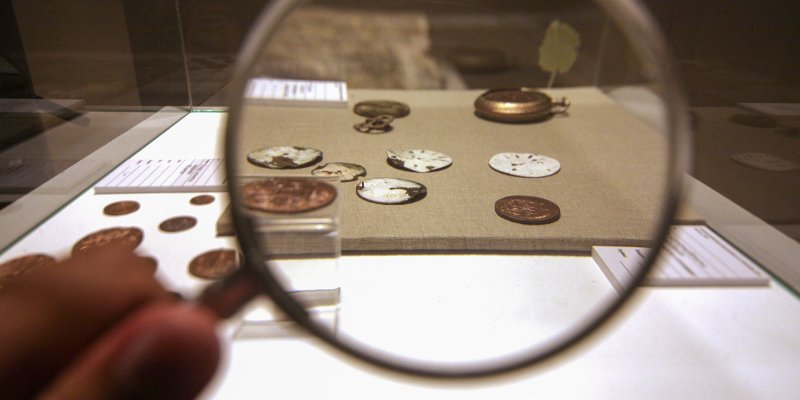 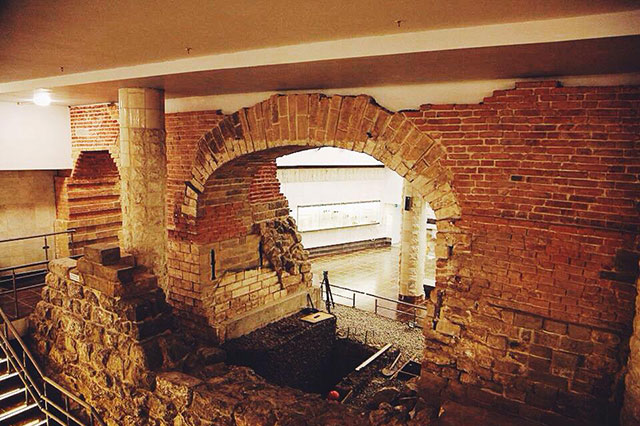 Экскурсия в Музее археологии МосквыПродолжительность программы: 4 часаБывали ли вы на Красной площади? А на ней же, но пару веков назад? Мы убеждены, что нет! Однако у вас есть возможность заглянуть в прошлое и увидеть, как выглядели окрестности самого центра столицы в разные эпохи!Музей археологии Москвы расположен в самом центре столицы в подземном павильоне на глубине 7 метров. Здесь абсолютно каждый экспонат является свидетелем нескольких веков жизни города. Многочисленные клады, найденные в различных районах Москвы, предметы средневекового быта горожан и вооружения Московской Руси, коллекция изразцов, курительные трубки, денежки и фрагмент Воскресенского моста ХVII – ХVIII вв.– все это и многое другое можно увидеть во время экскурсии в Музее археологии Москвы. Вы не только узнаете много нового и интересного, но и сможете сами оказаться археологами, которые ищут сокровища, спрятанные в песчаных контейнерах.Бывали ли вы на Красной площади? А на ней же, но пару веков назад? Мы убеждены, что нет! Однако у вас есть возможность заглянуть в прошлое и увидеть, как выглядели окрестности самого центра столицы в разные эпохи!Музей археологии Москвы расположен в самом центре столицы в подземном павильоне на глубине 7 метров. Здесь абсолютно каждый экспонат является свидетелем нескольких веков жизни города. Многочисленные клады, найденные в различных районах Москвы, предметы средневекового быта горожан и вооружения Московской Руси, коллекция изразцов, курительные трубки, денежки и фрагмент Воскресенского моста ХVII – ХVIII вв.– все это и многое другое можно увидеть во время экскурсии в Музее археологии Москвы. Вы не только узнаете много нового и интересного, но и сможете сами оказаться археологами, которые ищут сокровища, спрятанные в песчаных контейнерах.Бывали ли вы на Красной площади? А на ней же, но пару веков назад? Мы убеждены, что нет! Однако у вас есть возможность заглянуть в прошлое и увидеть, как выглядели окрестности самого центра столицы в разные эпохи!Музей археологии Москвы расположен в самом центре столицы в подземном павильоне на глубине 7 метров. Здесь абсолютно каждый экспонат является свидетелем нескольких веков жизни города. Многочисленные клады, найденные в различных районах Москвы, предметы средневекового быта горожан и вооружения Московской Руси, коллекция изразцов, курительные трубки, денежки и фрагмент Воскресенского моста ХVII – ХVIII вв.– все это и многое другое можно увидеть во время экскурсии в Музее археологии Москвы. Вы не только узнаете много нового и интересного, но и сможете сами оказаться археологами, которые ищут сокровища, спрятанные в песчаных контейнерах.Бывали ли вы на Красной площади? А на ней же, но пару веков назад? Мы убеждены, что нет! Однако у вас есть возможность заглянуть в прошлое и увидеть, как выглядели окрестности самого центра столицы в разные эпохи!Музей археологии Москвы расположен в самом центре столицы в подземном павильоне на глубине 7 метров. Здесь абсолютно каждый экспонат является свидетелем нескольких веков жизни города. Многочисленные клады, найденные в различных районах Москвы, предметы средневекового быта горожан и вооружения Московской Руси, коллекция изразцов, курительные трубки, денежки и фрагмент Воскресенского моста ХVII – ХVIII вв.– все это и многое другое можно увидеть во время экскурсии в Музее археологии Москвы. Вы не только узнаете много нового и интересного, но и сможете сами оказаться археологами, которые ищут сокровища, спрятанные в песчаных контейнерах.Бывали ли вы на Красной площади? А на ней же, но пару веков назад? Мы убеждены, что нет! Однако у вас есть возможность заглянуть в прошлое и увидеть, как выглядели окрестности самого центра столицы в разные эпохи!Музей археологии Москвы расположен в самом центре столицы в подземном павильоне на глубине 7 метров. Здесь абсолютно каждый экспонат является свидетелем нескольких веков жизни города. Многочисленные клады, найденные в различных районах Москвы, предметы средневекового быта горожан и вооружения Московской Руси, коллекция изразцов, курительные трубки, денежки и фрагмент Воскресенского моста ХVII – ХVIII вв.– все это и многое другое можно увидеть во время экскурсии в Музее археологии Москвы. Вы не только узнаете много нового и интересного, но и сможете сами оказаться археологами, которые ищут сокровища, спрятанные в песчаных контейнерах.Бывали ли вы на Красной площади? А на ней же, но пару веков назад? Мы убеждены, что нет! Однако у вас есть возможность заглянуть в прошлое и увидеть, как выглядели окрестности самого центра столицы в разные эпохи!Музей археологии Москвы расположен в самом центре столицы в подземном павильоне на глубине 7 метров. Здесь абсолютно каждый экспонат является свидетелем нескольких веков жизни города. Многочисленные клады, найденные в различных районах Москвы, предметы средневекового быта горожан и вооружения Московской Руси, коллекция изразцов, курительные трубки, денежки и фрагмент Воскресенского моста ХVII – ХVIII вв.– все это и многое другое можно увидеть во время экскурсии в Музее археологии Москвы. Вы не только узнаете много нового и интересного, но и сможете сами оказаться археологами, которые ищут сокровища, спрятанные в песчаных контейнерах.Продолжительность программыСтоимостьСтоимостьСтоимостьСтоимость4 часа16+225+230+340+44 часа